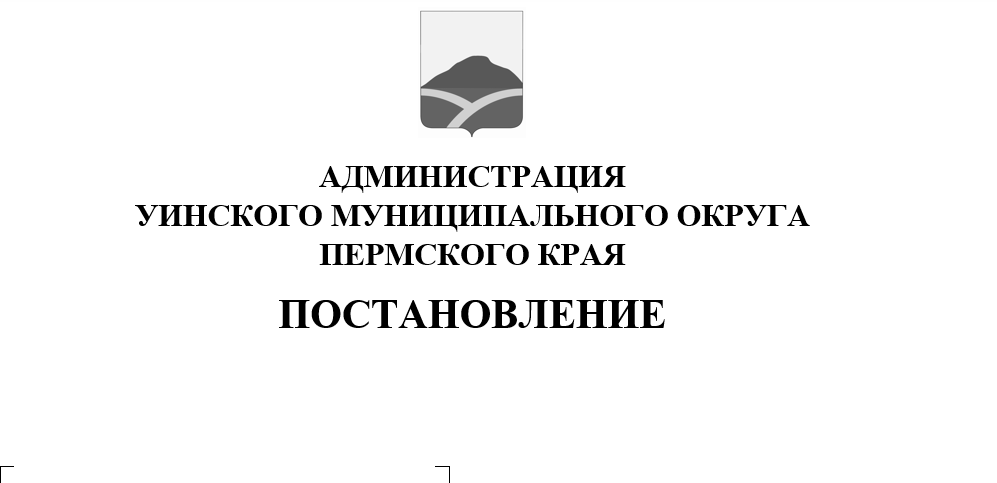         В соответствии со статьей 31 Устава Уинского муниципального округа Пермского края, а также в целях приведения нормативно-правового акта в соответствие с нормами законодательства, администрация Уинского муниципального округа       ПОСТАНОВЛЯЕТ:       1. Внести изменения в постановление администрации Уинского муниципального округа Пермского края от 15.06.2022 № 259-01-03-200 «Об утверждении административного регламента по предоставлению муниципальной услуги «Выдача разрешений на выполнение авиационных работ, парашютных прыжков, демонстрационных полетов воздушных судов, полетов беспилотных воздушных судов (за исключением полетов беспилотных воздушных судов с максимальной взлетной массой менее 0,25 кг), подъема привязных аэростатов над населенными пунктами, а также посадки (взлета) на расположенные в границах населенных пунктов площадки, сведения о которых не опубликованы в документах аэронавигационной информации на территории Уинского муниципального округа Пермского края» следующие дополнения:     Раздел II Порядок предоставления заявлений о выдаче Разрешений, передачи документов для рассмотрения Комиссией дополнить пунктами 2.7, 2.8 следующего содержания:     «2.7. Запрещается требовать представление документов и информации, отсутствие и (или) недостоверность которых не указывалась при первоначальном отказе в приеме документов.    2.8. Срок отказа по причине предоставления заявителем неполного пакета документов - до 3 рабочих дней со дня обращения.».      2. Настоящее постановление вступает в силу со дня обнародования и подлежит размещению на официальном сайте администрации Уинского муниципального округа (https://uinsk.ru/).      3. Контроль над исполнением постановления возложить на заместителя главы администрации округа Матынову Ю.А.Глава муниципального округа-глава администрации Уинскогомуниципального округа	А.Н. Зелёнкин